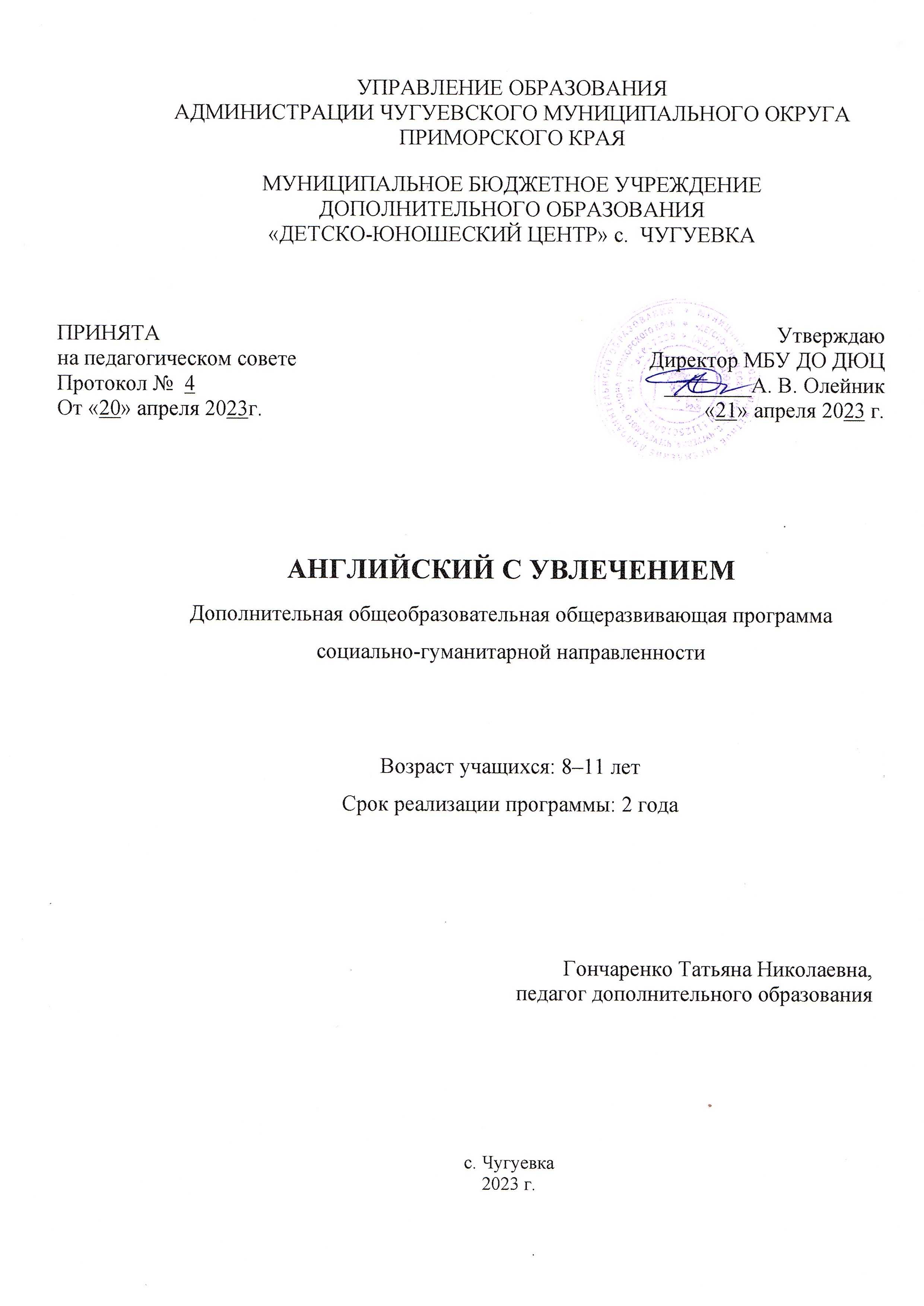 Раздел № 1. ОСНОВНЫЕ ХАРАКТЕРИСТИКИ ПРОГРАММЫ1.1 Пояснительная запискаАктуальность программы обусловлена тем, что в настоящее время значительно возросла роль и статус иностранного языка. Это объясняется условиями современной жизни, развитием коммуникаций и расширением международных связей. Иностранный язык сегодня – это средство жизнеобеспечения общества. С каждым годом в нашей стране растёт интерес к изучению иностранных языков.На данный момент наиболее востребованным является английский язык. Этому способствует распространение интернета, возможность свободно ездить за границу и тот факт, что все актуальные профессии на сегодняшний день, требуют владение английским языком.Ребёнок проще всего усваивает язык в сензитивный период (до 12 лет), поэтому актуальность раннего изучения иностранного языка доказана научно. В этот же период дети ориентированы на общение со сверстниками, и коммуникативные навыки формируются наиболее эффективно. Изучение иностранного языка в раннем возрасте особенно эффективно, так как именно дети младшего школьного возраста проявляют большой интерес к людям иной культуры. Эти детские впечатления сохраняются на долгое время и способствуют развитию внутренней мотивации изучения первого, а позже и второго иностранного языка. В целом, раннее обучение неродному языку несет в себе огромный педагогический потенциал как в плане языкового, так и общего развития детей.Занятия по данной программе помогут учащимся сделать первый шаг в страну английского языка, как иноязычной культуры, независимо от того, по какой программе будет продолжено изучение английского языка в школе. В процессе обучения общению на иностранном языке происходит приобщение детей к культурным ценностям других народов, развитие культуры речи в целом, что положительно влияет и на обучение родному языку.  Изучение иностранного языка не только приобщает детей к культуре народа другой страны, но и помогает глубже понять свою собственную, увеличивает культурный актив страны.  Сейчас совершенно ясно, что знание даже одного иностранного языка поможет ребенку в будущем эффективно реализовать себя в профессиональной деятельности, будет способствовать гармоничному, всестороннему развитию его личности, служить показателем его культурного уровня, средством самоутверждения.Актуальность данной программы обусловлена также ее практической значимостью. Дети могут применить полученные знания и практический опыт в школе, так как у них будет сформировано главное – интерес к дальнейшему изучению английского языка, накоплен определенный объем знаний, что значительно облегчит освоение любой программы обучения английскому языку в начальной школе. На сегодняшний день потребность у родителей в подобного рода занятиях, а именно в изучении иностранных языков детьми достаточно велика, что и обеспечивает востребованность и актуальность данной программы. Данная программа является программой социально-педагогической направленности, которая приоткроет ребенку дверь в чудесный мир познаний английского языка и поможет избавить детей от страха перед неизвестным, трудным и обязательным.Уровень реализации программы – базовый. Освоение программного материала данного уровня предполагает формирование коммуникативной компетенции базового уровня в устных (аудирование и говорение) и письменных (чтение и письмо) видах речевой деятельности; развитие фонетических и грамматических навыков в рамках обозначенной в программе тематики. Данная программа обеспечивает необходимый и достаточный уровень коммуникативных умений обучающихся, их готовность и способность к речевому взаимодействию на английском языке. Отличительной особенностью данной программы является сама организация работы по программе «Английский с увлечением». Детей младшей возрастной группы интересует сам процесс получения знаний. И чем он разнообразнее по форме и ярче по содержанию, чем меньше напряжён и обязателен, тем эффективнее будет восприятие предлагаемого материала. У младших школьников больше развита механическая память: они мыслят конкретно и образно, для них характерны быстрая утомляемость и потеря интереса, чаще всего вследствие недостатка двигательной активности. Программа учитывает то, что младшие школьники очень любят подвижные игры, ролевые игры, театрализованные представления, считалочки, физкультминутки, сказки, диалоги, а также своевременное поощрение успешной деятельности, поэтому, работая по этой программе, дети смогут удержать и развить интерес, что и будет способствовать повышению качества знаний.Адресат программы Программа «Английский с увлечением» адресована детям 8-11 лет (младший школьный возраст). Состав групп постоянный. Набор в творческое объединение проводится в начале учебного года (начало сентября). Принцип набора в объединение свободный. Программа не предъявляет требований к содержанию и объёму стартовых знаний.  При комплектовании допускается совместная работа в одной группе учащихся без ограничения по возрастному признаку: 1-й год обучения – 2-3 класс, 2-й год обучения – 3-4 класс. При этом учитываются индивидуальные особенности детей, а также особенности их общекультурного развития.В работе объединений при наличии условий и согласия руководителя объединения могут участвовать совместно с несовершеннолетними учащимися их родители (законные представители) без включения в основной состав (Порядок, п.16).Формы обучения по программе Основная форма обучения – очная, групповая. «Допускается сочетание различных форм получения образования …» (Закон № 273-ФЗ, гл. 2, ст. 17, п. 4) - дистанционная, индивидуальная, групповая или индивидуально-групповая, очно-заочная.Для успешной реализации программы создаются учебные группы численностью от 10 до 12 человек одного возраста. В творческих объединениях возможна организация образовательного процесса по группам и подгруппам, а также индивидуально с наиболее способными детьми при подготовке к конкурсным мероприятиям, или с детьми с ограниченными возможностями здоровья в соответствии с индивидуальными учебными планами.Основной формой является комбинированное занятие, которая фиксируется в учебном плане. Занятия сочетают в себе теоретическую и практическую части, практическая деятельность детей на занятиях должна преобладать над теорией.   Объем программы -  288 часов. Срок освоения программыПрограмма «Английский с увлечением» рассчитана на два года обучения:1 год обучения – 144 часа в год;2 год обучения – 144 часа в год.Режим занятий  Занятия проходят 2 раза в неделю по 2 часа в режиме: 40 минут с перерывом на 10 минут в конце каждого часа. При определении режима занятий учтены возрастные особенности обучающихся и требования СП 2.4.3648-20 "Санитарно-эпидемиологические требования к организациям воспитания и обучения, отдыха и оздоровления детей и молодежи".1.2 Цель и задачи программыЦель программы: формирование навыков иноязычного общения у обучающихся младшего школьного возраста через игровую и проектную деятельность.Задачи программы:Воспитательные:- создавать положительную мотивацию и устойчивый интерес к познанию окружающего мира посредством общения на английском языке и выражение своих мыслей на английском языке;- воспитывать интерес, уважение к культуре и традициям изучаемого языка;- воспитывать умение сотрудничества со сверстниками и взрослыми.Развивающие:- развивать фонематический слух с помощью песенного материала, аудиозаписей и чтения аутентичных произведений; - развивать чувство языковой догадки, интуитивное и логическое мышление, творческие способности и кругозор обучающихся.; -развивать внимательность (устойчивость и концентрацию внимания), произвольную и непроизвольную память;- развивать мотивацию к овладению английским языком.Обучающие:- формировать умение общаться на английском языке с учетом речевых возможностей и потребностей обучающихся 8-11 лет;- знакомить обучающихся со строем английского языка (фонетическим, лексическим, грамматическим) в соответствии с содержанием программы;-обучать детей правильному произношению звуков;- формировать навыки аудирования и чтения, а также диалогической и монологической речи на английском языке.1.3 Содержание программыСодержание учебного плана 1 года обученияРаздел 1. ВведениеТеория. О задачах курса и плане на учебный год. Правила техники безопасности. Игра – знакомство с детьми. Инструктаж о правилах поведения на занятиях и технике безопасности. Знакомство с учреждением дополнительного образования, кабинетом и пособиями. Приветствие. Введение лексики. Интонация приветствия и прощания.Практика. Участие в собеседовании. Знакомство обучающихся. Достижение психологического и эмоционального комфорта в группе. Отработка произношения. Считалки, песенки, игры, выполнение лексических и фонетических упражнений. Игра «Угадай, чей голосок».Раздел 2. Алфавит, учимся читатьТеория. Знакомство с английским алфавитом. Особенности произношения слов по теме. Отработка правильного написания слов по теме. Интонация предложений. Правила произношения и написания буквосочетаний: sh, ch, th, ph.Практика. Выполнение упражнений на отработку лексики. Написание букв английского алфавита, слов с буквами, рифмовки и игры. Разыгрывание сценок, мини-диалогов. Аудирование. Заглавные буквы английского алфавита. Раздел 3. Я люблю свою семью  Теория. Речевой этикет (формулы приветствия и прощания в формальном и неформальном общении). Интонация приветствия и прощания. Презентация «Символы Англии». Введение лексических единиц по теме. Интонация предложений. Особенности произношения слов по теме. Практика. Выполнение упражнений на отработку лексики. Стихи, рифмовки, игровые задания. Выполнение фонетических упражнений, направленных на активное слушание и распознавание звуков; лексических упражнений направленных на запоминание новых слов, отработка фраз по заданному образцу. Отработка правильного написания слов по теме. Чтение с пониманием основного содержания. Аудирование с выборочным пониманием интересующей информации. Разыгрывание диалога по образцу. Считалки, песенки и рифмовки.Раздел 4. Мой дом роднойТеория. Введение лексики по теме «Дом, мебель». Отработка правильного написания слов по теме. Особенности произношения буквы e в закрытом слоге и буквосочетании ee. Правила чтения.Практика. Выполнение фонетических упражнений, направленных на активное слушание и распознавание звуков; лексических упражнений направленных на запоминание новых слов, отработка фраз по заданному образцу. Чтение с пониманием основного содержания. Обсуждение прочитанного текста. Аудирование с выборочным пониманием интересующей информации. Разыгрывание диалога по образцу. Игровые задания, рифмовки, песенки. Разыгрывание сценок, мини-диалогов. Проверка знаний обучающихся, настольная игра.Раздел 5. Моя любимая едаТеория. Введение лексических единиц и речевых оборотов по теме «Еда», множественное число существительных, относительные местоимения, простое настоящее время. Интонация предложений. Особенности произношения слов по теме. Правила чтения: c, ch. Культура поведения через освоение норм этикета, культура правильного питания. Знакомство с традиционными блюдами британской и русской кухни и с тем, какая еда популярна сегодня в этих странах.Практика. Отработка лексических единиц и речевых оборотов по теме «Еда», выполнение тренировочных упражнений по грамматике, работа с учебными текстами по теме, формирование монологических и диалогических умений и навыков по теме. Игровые задания, рифмовки, песенки. Разыгрывание сценок, мини-диалогов. Аудирование диалогов, чтение текстов. Проект «Полезная еда». Проверка знаний обучающихся, настольная игра.Раздел 6. Питомцы и другие животныеТеория. Введение лексики: животные, цирк, глаголы движения. Глагол «могу, умею». Интонация вопросительных предложений. Особенности произношения слов по теме. Правила чтения: i, ir. Любимые домашние животные в Великобритании и России.Практика. Выполнение фонетических упражнений, направленных на активное слушание и распознавание звуков; лексических упражнений направленных на запоминание новых слов, отработка фраз по заданному образцу. Отработка правильного написания слов по теме. Стихи, песенки, разыгрывание мини-диалогов. Проект «MY PETS». Проверка знаний обучающихся, настольная игра.Раздел 7. Мир моих увлеченийТеория. Введение лексики: игрушки, части тела и лица. Предлоги места. Интонация предложений. Особенности произношения слов по теме. Правила чтения: y. Любимая игрушка британских детей. Старинные русские игрушки.Практика. Выполнение тренировочных упражнений по грамматике, монологическое описание игрушки, песенки и рифмовки, чтение простых предложений и коротких текстов, игровые задания на изучаемую лексику. Отработка правильного написания слов по теме. Проект «Игрушки». Проверка знаний обучающихся, настольная игра. Раздел 8. Мир вокруг меняТеория. Введение лексики: погода, одежда, каникулы и времена года. Интонация вопросительных предложений. Особенности произношения слов по теме. Правила чтения. Правила чтения: c, k, ck. Традиционные местами отдыха в Великобритании и России.Практика. Отработка лексических единиц и речевых оборотов по теме, выполнение тренировочных упражнений по грамматике, работа с учебными текстами. Отработка правильного написания слов по теме. Игровые задания, рифмовки, песенки. Разыгрывание сценок, мини-диалогов. Аудирование диалогов, чтение текстов. Проверка знаний обучающихся, настольная игра.Раздел 9. Школьные будниТеория. Введение лексических единиц и речевых оборотов по теме «Школа», числительные1 - 20, глагол «быть» (в краткой и полной форме). Чтение буквы “e” в открытом и закрытом слогах. Особенности начальной школы Великобритании и России.Практика. Отработка лексических единиц и речевых оборотов по теме «Школа», выполнение тренировочных упражнений по грамматике, работа с учебными текстами по теме, формирование монологических и диалогических умений и навыков по теме. Отработка правильного написания слов по теме. Проверка знаний обучающихся, настольная игра, песенки.Раздел 10. Семейные ценностиТеория. Введение лексических единиц и речевых оборотов по теме: семья, родственники. Описательные прилагательные. Особенности произношения и правильного написания слов по теме. Притяжательные местоимения. Множественное число существительных. Чтение буквы “a” в открытом и закрытом слогах. Типичная английская семья. Уклад жизни в английской семье.  Вежливое поведение англичан. Подведение итогов обучения по программе 1-года обучения.Практика. Составление монологического рассказа о семье, аудирование рассказа о семье. Выполнение грамматических и лексических упражнений. Работа со схемой «генеалогическое дерево королевской семьи Великобритании», проект «генеалогическое древо моей семьи». Выполнение грамматических и лексических упражнений. Проверка знаний обучающихся, настольная игра, песенки. Повторение ранее пройденного материала, прохождение викторины.Учебный план 2 года обучения Содержание учебного плана 2 года обученияРаздел 1. ВведениеТеория. О задачах курса и плане на учебный год. Правила техники безопасности. Инструктаж о правилах поведения на занятиях и технике безопасности. Приветствие. Введение лексики. Интонация приветствия и прощания.Практика. Участие в собеседовании. Достижение психологического и эмоционального комфорта в группе. Отработка произношения. Повторение материала первого года обучения: буквы, звуки, транскрипционные знаки, лексические единицы (ЛЕ) и речевые образцы (РО). Считалки, песенки, выполнение лексических и фонетических упражнений. Игра «Угадай, чей голосок».Раздел 2. Всё что мы любимТеория. Введение лексических единиц и речевых оборотов по теме: еда, приёмы пищи. Present Simple глагола like. Чтение буквы “i” в открытом и закрытом слогах. Что такое ланч по-британски?  О правилах поведения за столом по-английски.  Культура правильного питания. Практика. Выполнение фонетических упражнений, направленных на активное слушание и распознавание звуков; лексических упражнений направленных на запоминание новых слов, отработка фраз по заданному образцу. Разыгрывание сценок, мини-диалогов, песенки. Аудирование диалогов, чтение текстов. Настольная игра. Входная диагностика.Раздел 3. Приходи игратьТеория. Введение лексики по теме «Игрушки», «Мебель». Чтение буквы “о” в открытом и закрытом слогах. Притяжательный падеж имён существительных. Употребление неопределённого артикля a/an. Структура: This/That is, a/an … Структура: These/Those are … Игры английских и американских детей: seesaw, hide-and-seek, leapfrog, hop-scotch, Blind Man's Buff, snakes and ladders. (качели, прятки, чехарда, классики, жмурки, змеи и лестницы).   Практика. Выполнение упражнений на отработку лексики. Разыгрывание сценок, мини-диалогов песенки, рифмовки, игровые задания. Чтение с пониманием основного содержания. Аудирование с выборочным пониманием интересующей информации. Проверка знаний обучающихся, настольная игра.Раздел 4. Пушистые друзьяТеория. Введение лексических единиц по теме. Интонация предложений. Особенности произношения слов по теме. Чтение буквы “y” в открытом и закрытом слогах. Глагол “have got” в 3 м лице ед. ч.  Множественное число имён существительных (исключения). Представители животного мира Австралии. Театр зверей дедушки Дурова.Практика. Выполнение фонетических упражнений, направленных на активное слушание и распознавание звуков; лексических упражнений направленных на запоминание новых слов, отработка фраз по заданному образцу. Отработка правильного написания слов по теме. Стихи, песенки, разыгрывание мини-диалогов. Проект «Мои питомцы». Проверка знаний обучающихся, настольная игра.Раздел 5. Дом, милый домТеория. Введение лексики по теме «Дом, мебель». Особенности произношения слов по теме. Чтение буквы “u” в открытом и закрытом слогах. Предлоги места. Множественное число имён существительных. Структура There is/ are. Виды домов, в которых живут британцы. Дом-музей А. А. Фадеева.Практика. Игровые задания, рифмовки, песенки. Разыгрывание сценок, мини-диалогов. Выполнение фонетических упражнений, направленных на активное слушание и распознавание звуков; лексических упражнений направленных на запоминание новых слов, отработка фраз по заданному образцу. Чтение с выборочным пониманием интересующей информации. Обсуждение прочитанного текста. Аудирование с общим пониманием информации. Проект «Герб семьи». Проверка знаний обучающихся, настольная игра.Раздел 6. Выходной деньТеория. Введение лексических единиц и речевых оборотов по теме «Свободное время». Монологическая речь детей в ситуациях по данной теме: (3-4 коротких предложения. Звуки /n/ и /ŋ/. Настоящее продолженное время. Забавные соревнования в США. Как проводят свободное время дети в нашей стране. Практика. Отработка лексических единиц и речевых оборотов по теме, выполнение тренировочных упражнений по грамматике, работа с учебными текстами, формирование монологических и диалогических умений и навыков. Игровые задания, рифмовки, песенки. Разыгрывание сценок, мини-диалогов. Аудирование диалогов, чтение текстов. Проверка знаний обучающихся, настольная игра.Раздел 7. Любимые занятияТеория. Введение лексики: дни недели, время. Чтение буквы “c” и буквосочетаний “ck”, “ch”. Настоящее простое время. Предлоги времени. Любимые персонажи мультфильмов.  Мультфильмы Диснея. Российские мультфильмы.Практика. Выполнение фонетических упражнений, направленных на активное слушание и распознавание звуков; лексических упражнений направленных на запоминание новых слов, отработка фраз по заданному образцу. Стихи, песенки, разыгрывание мини-диалогов. Проект «Любимые мультфильмы». Проверка знаний обучающихся, настольная игра.Раздел 8. Семья и друзьяТеория. Введение лексики: внешность, характер. Чтение букв “a” и “o” в сочетании с буквой “r”. Предлоги места. Числительные: 30—100. Cтолицы англоговорящих стран. Города-миллионеры России.Практика. Выполнение тренировочных упражнений по грамматике, монологическое описание человека, песенки и рифмовки, чтение простых предложений и коротких текстов, игры на изучаемую лексику. Проверка знаний обучающихся, настольная игра. Раздел 9. Рабочий деньТеория. Введение лексики: профессии, учреждения. Чтение букв “i”, “e”, “u” в сочетании с буквой “r”. Наречия частотности: once/ twice/ three times a week; глагол “have to”. Типичный день из жизни американских школьников.  Кем мечтают стать российские дети. Практика. Отработка лексических единиц и речевых оборотов по теме, выполнение тренировочных упражнений по грамматике, работа с учебными текстами. Игры, рифмовки, песенки. Разыгрывание сценок, мини-диалогов. Аудирование диалогов, чтение текстов. Проект «Мой день». Проверка знаний обучающихся, настольная игра.Раздел 10. Вкусные угощенияТеория. Введение лексических единиц и речевых оборотов по теме: еда, продукты, цены. Правила чтения буквы “g”. Структуры: How many/ much/a lot/…, Not many/Not much…. A lot of/ many/much…  Модальный глагол “may”. Традиционные английские сладкие блюда. Популярные русские лакомства. Полезная еда.Практика. Отработка лексических единиц и речевых оборотов по теме, выполнение тренировочных упражнений по грамматике, работа с учебными текстами по теме, формирование монологических и диалогических умений и навыков по теме. Проект «Семейные рецепты». Проверка знаний обучающихся, настольная игра, песенки.Раздел 11. Запоминающиеся дниТеория. Введение лексических единиц и речевых оборотов по теме: памятные события в жизни. Правила чтения буквы y, слова с непроизносимыми согласными. Past Simple Tense правильных и неправильных глаголов. Превосходная степень имён прилагательных. Подведение итогов обучения по программе.Практика. Отработка правильного произношения и написания слов по теме. Повторение ранее пройденного материала, прохождение викторины.1.4 Планируемые результаты освоения программыЛичностные результаты Обучающийся будет:‒ иметь представления об английском языке как средстве установления взаимопонимания с представителями других народов, в познании нового, как средстве адаптации в иноязычном окружении;‒ уважительно относиться к национальным традициям, обычаям иной социокультурной среды;У обучающегося будет:‒ воспитана культура общения – нормы поведения, умение слушать собеседника, культура речевого поведения;‒ устойчивый интерес к изучению иностранного языка;‒ развиты навыки сотрудничества с педагогом, другими обучающимися в разных ситуациях общения в процессе совместной деятельности.Метапредметные результаты Обучающийся будет:- чувствовать свою успешность в группе. - слушать и слышать собеседника, вести диалог, признавать возможность существования различных точек зрения и права каждого иметь свою; - анализировать, сравнивать, обобщать, классифицировать, группировать по отдельным признакам языковую информацию на уровне звука, буквы, слова, предложения.Обучающийся приобретёт:- умение соотносить свои действия с планируемыми результатами, осуществлять контроль своей деятельности в процессе достижения результата, определять способы действий в рамках предложенных условий и требований, корректировать свои действия в соответствии с изменяющейся ситуацией. - умение оценивать правильность выполнения учебной задачи, собственные возможности ее решения; Предметные результаты По окончании первого года обучения по программе обучающиеся будутзнать:	- лексику по изучаемым темам: семья, дом, еда, животные, погода, увлечения, школа, цвета, числительные от 1 до 100; - простое и продолженное настоящие времена, наречия частотности.- конструкции «Есть, имеется, находится, существует», предлоги места.- правила употребления Present Simple, Present Continuous, модальных глаголов can/can't, уметь пользоваться ими в речи, задавать вопросы, используя эти времена.-  рифмовки, песенки и считалки, изучаемую лексику.уметь:- построить простые предложения.- аудировать диалоги и рассказы по изучаемым темам.- составлять высказывание в настоящем времени.- выполнять короткие монологические высказывания и презентации по изученным лексическим темам.По окончании второго года обучения по программе обучающиеся будут:знать:- лексику по изучаемым темам: семья и друзья, мебель, угощения, животные, любимые занятия, спорт, количественные и порядковые числительные; - простое прошедшее время, простое и продолженное настоящие времена, наречия частотности.- правила употребления Past Simple, конструкцию There is/are, модальных глаголов have to, can, must, уметь пользоваться ими в речи, задавать вопросы, используя эти времена. - правила чтения гласных (согласных) букв и буквосочетаний. -  рифмовки, песенки и считалки, изучаемую лексику.уметь:- соблюдать правила произношения и соответствующую интонацию.- общаться со своими сверстниками на английском языке: обмениваться простой информацией на бытовые темы, такие, как «Семья и друзья», «Рабочий день», «Покупки», «День рождения», «Каникулы» и т. д.    -понимать (со зрительной опорой) аудиозаписи диалогов, коротких высказываний и т. д.-  воспроизводить по образцу короткие высказывания. - читать вслух небольшие тексты, построенные на изученном языковом материале.- читать про себя, понимать основное содержание небольших текстов, включающих отдельные новые слова.РАЗДЕЛ № 2. ОРГАНИЗАЦИОННО-ПЕДАГОГИЧЕСКИЕ УСЛОВИЯ2.1 Условия реализации программы1. Материально-техническое обеспечение:Для успешной реализации программы необходимы: 1. Учебный кабинет: просторное, светлое помещение, удовлетворяющее санитарно – гигиеническим требованиям, для занятий группы 10 – 12 человек.2. Оборудование и ТСО: парты или столы, стулья для обучающихся, соответствующие возрасту обучающегося в соответствии СанПиН, школьная доска, шкаф для хранения материалов и пособий, компьютер с выходом в Интернет и необходимым компьютерным программным обеспечением, акустические колонки, МФУ, мультимедийная установка (проектор, экран) или интерактивная доска; флеш-карты; англо-русский и русско-английский словари; политическая карта мира, сувенирная продукция для награждения лучших участников конкурсов и олимпиад. Расходные материалы (в расчете на одного обучающегося): 2. Учебно-методическое и информационное обеспечение:Наглядные пособия:- постеры и плакаты по изучению английского языка для младших школьников по темам программы; - тематические карточки «Цвета», «Формы», «Семья», «Продукты», «Времена года», «Фрукты и овощи», «Мебель», «Одежда», «Животные», «Моя комната», «Части тела», «Транспорт», «Игрушки», «Профессии»; - объемные предметы разной величины и цвета (мячики, животные, мягкие игрушки и др.); - фоторепродукции достопримечательностей России и Великобритании;- глобус.Аудиоматериалы: - песни: «Hello», «Clever animals», «This is my house», «In my dreams», «The yellow giraffe», «A fun day», «Holiday Rock» и др; - аудиосказки на английском языке; - звуковое сопровождение сказок (звуковые эффекты). Видеоматериалы: «Good Morning», «Hello, everybody», «Butterflies», «Teddy Bear», «Head, Shoulders, Knees and Toes», «Let’s Make a Pizza», «Postman Pete», «Come on, everybody», «Ten little puppets», «Snowflakes», «My happy Family», «Colors», Интернет-ресурсы: 1. Журнал публикаций педагогических статей // URL: https://1-sept.ru/ 2. Сайт для создания кроссвордов на иностранном языке. // URL: http://cross.highcat.org3. Стихи для детей на английском языке, Пальчиковые игры для детей на английском языке // URL: http://www.preschoolrainbow.org/preschool-rhymes.htm4. Песенки на английском языке // URL: http://www.kidsknowit.com/educational-songs/5. Песенки на английском языке // URL: http://www.freeabcsongs.com/ 6. Портал Englishteachers.ru // URL: http://englishteachers.ru7. Федеральный портал Российское Образование. // URL: =http://edu.ru/index.php 8. Dreamenglish.com // URL: http://www.dreamenglish.com/family 9. Englishhobby.ru // URL: http://www.englishhobby.ru Нормативно-правовая база:1.  Федеральный закон от 29 декабря 2012 г. № 2073-ФЗ «Об образовании в РФ»;2.  Приказ Министерства просвещения Российской Федерации от 27 июля 2022 г. № 629 «Об утверждении Порядка организации и осуществления образовательной деятельности по дополнительным общеобразовательным программам».3. Распоряжение Правительства РФ от 31 марта 2022 г. № 678-р «Концепции развития дополнительного образования детей до 2030 года»;4. Методические рекомендации по проектированию дополнительных общеразвивающих  программ (включая разноуровневые программы) (письмо Министерства образования и науки РФ от 18 ноября 2015 г. № 09–3242 «О направлении информации»5. Приказ Министерства образования и науки РФ от 23 августа 2017 г. № 816 «Об утверждении Порядка применения организациями, осуществляющими образовательную деятельность, электронного обучения, дистанционных образовательных технологий при реализации образовательных программ»;6. Методические рекомендации по реализации образовательных программ начального общего, основного общего, среднего общего образования, образовательных программ среднего профессионального образования и дополнительных общеобразовательных программ с применением электронного обучения и дистанционных образовательных технологий (письмо Минпросвещения России от 19 марта 2020 № ГД-39/04 «О направлении методических рекомендаций»7. Постановление Главного государственного санитарного врача РФ от 28 сентября 2020 г. № 28 «Об утверждении Санитарных правил СП 2.4.3648–20 «Санитарно-эпидемиологические требования к организации воспитания и обучения, отдыха и оздоровления детей  и молодежи»;8. Устав муниципального бюджетного учреждения дополнительного образования «Детско-юношеский центр» с. Чугуевка Список литературыдля педагогаАстафьева М.Д. Игры для детей, изучающих английский язык. М.: Мозаика-синтез, 2007. Бурова И.И. Учим английский играя.  СПб: Нева, 2004.Н.И. Быкова, Дж. Дули, М.Д. Поспелова. В. Эванс. Английский в фокусе: книга для учителя.  М.: Просвещение, 2012.Гудкова Л.М. Стихи и сказки на уроках английского языка в начальной школе. -  М: АСТ Астрель, 2016.Дурова Н.В. Фонематика: как научить детей слышать и правильно произносить звуки.  М: Мозаика-Синтез, 2011.6. Лосева С.В. Английский в рифмах.  М: Росмэн, 2015.7. Никитенко З.Н. Начинаем изучать английский язык: учебное пособие для дошкольников и младших школьников.  М: Просвещение, 2008.8. Рогова Г.В. Верещагина И.Н. Методика обучения английскому языку на начальном этапе в общеобразовательных учреждениях.  М.: Просвещение, 2000.9. Степнова И. С. Мои первые шаги в чтении.  М.: Просвещение, 2002.10. Твердохлебова И.П. English Rhymes for Children / Английские стихи для детей.  М: Рольф, 2001.    11. Фурсенко В.С. Веселые грамматические рифмовки.  М., Пресс, 2016. 12. Games and Activities. Песни для детей на английском языке.  М: Айрис-Пресс, 2013.для учащихся  Верхогляд В.А. Английские стихи для детей.  М.: Айрис-Пресс, 2001.Грызулина Н.Б., Бузина Ю. Н., Туголукова Г. И. Я играю и учу английский. М.: Дрофа, 2003.Коновалова Т.В. Веселые стихи для запоминания английских слов.  СПб.: Литера, 2006.Минаев Ю.Л. Английский для школьников: М.: Дрофа, 2007.Ушакова О.Д. Грамматика английского языка. Справочник школьника. СПб, Литера, 2008.Наумова Н. А. Песни для детей на английском языке. М.: Айрис- пресс, 2008.Шалаева Г.П. Английский язык. М.: АСТ «Слово», 2010. для родителей1. Басик Т.А. Добро пожаловать в мир английского языка. Пособие для родителей, дети которых проходят начальный этап обучения. М.: Аверсэв, 2002. 2. Благовещенская Т.А. Первые уроки английского. Книга для занятий с дошкольниками. М.: РОСМЭН-ПРЕСС, 2004. 3. Бурова И.И. Иллюстрированный англо-русский словарик. Для детей 3-4 лет. СПб.: Нева; М.: ОЛМА-ПРЕСС, 2003. 4. Бурова И.И., Буров А.В. Английский язык в песенках.  СПб.: Нева; 2002. 5. Кулиш В.Г. Занимательный английский для детей. Сказки, загадки, увлекательные истории. Донецк: Сталкер, 2001. 6. Мой Oxford. Англо-русский словарь в картинках. М.: РОСМЭН, 1997.Кадровое обеспечениеПрограмма «Английский с увлечением» реализуется педагогом дополнительного образования, имеющим профессиональное образование в области, соответствующей профилю программы, и постоянно повышающим уровень профессионального мастерства.Для проведения диагностики психического развития обучающихся к работе по программе привлекается психолог, владеющий методиками работы с детьми.2.2 Оценочные материалы и формы аттестацииДля успешной реализации программы предлагается непрерывное и систематическое отслеживание результатов деятельности учащихся.Реализация программы «Английский с увлечением» предусматривает входной, текущий контроль, промежуточную и итоговую аттестацию обучающихся. Входная диагностика.  Диагностика входных знаний по английскому языку проводится в форме лексико-грамматических тестов и собеседования. Текущий контроль проводится в виде тестирования. Его объектами могут быть как виды речевой деятельности (говорение, аудирование, чтение), так и лексические, грамматические знания и навыки обучающихся.  Кроме тестирования текущий контроль также включает следующие формы: наблюдение, фронтальный опрос, беседа в форме «вопрос – ответ», игры, кроссворды.Для определения достижения обучающимися планируемых результатов в начале первого года обучения проводится диагностика уровня знаний, умений и навыков, для второго года обучения проводится диагностика сохранности знаний, умений и навыков учащихся. Для выявления уровня освоения программы разработаны диагностические  карты. Промежуточная  аттестация  проводится в конце первого учебного  года, итоговая  - в конце второго года обучения. Теоретическую часть итоговой аттестации можно провести в форме викторины, тестовых заданий, практическую часть в виде самостоятельной творческой работы.Диагностические методики позволяют определить активность познавательной деятельности, уровень самооценки, отслеживать личностные и творческие достижения учащихся.Формой промежуточной аттестации является и участие в тематических олимпиадах, конкурсах, фестивалях и других мероприятиях. Критерии оценивания тестов: 95% – 100% выполнение – высокий уровень 94% – 51% – средний уровень 50% и менее – низкий уровеньВ ходе образовательного процесса осуществляется мониторинг не только учебных, но и воспитательных результатов. Основным механизмом выявления результатов воспитания является педагогическое наблюдение, которое осуществляется на занятиях, во время публичных выступлений, досугово-массовых мероприятий (тематических праздников, открытых занятий, во время общения со сверстниками, педагогами, родителями и т.д.)О результативности занятий, повышении уровня интеллекта можно судить, отслеживая изменения у детей следующих характеристик: восприятие, внимание, память, мышление и воображение; а также по изменениям сформированности личностных качеств.Показателем работы коллектива за год является наличие результатов: грамот, дипломов, сертификатов за участие в конкурсах, выставках, олимпиадах, фестивалях и т.д.  Обучающимся, успешно освоившим программу, выдается свидетельство, могут выдаваться почетные грамоты, призы или устанавливаться другие виды поощрений.Мониторинг учебного процесса в творческом объединении «Английский с увлечением» проводится на конец I полугодия и на конец учебного года. Основным методом является метод наблюдения. В качестве основных параметров мониторинга могут быть:1. Знания, умения, и навыки по предмету:- уровень усвоения лексики;- уровень аудирования;- уровень говорения;2. Развитие психических процессов:- уровень развития внимания;- уровень развития памяти;- уровень развития мышления;-уровень развития воображении.3. Сформированность личностных качеств:- уровень мотивационной сферы (устойчивость интереса к предмету);- уровень коммуникативной сферы (умение общаться, взаимодействовать);- уровень волевой сферы (самостоятельность, трудолюбие, настойчивость) В ходе мониторинга могут быть выделены 3 уровня проявления критериев:1 – низкий уровень,2 – средний уровень,3 – высокий уровень.I.  Знания, умения, навыки по предмету:1- ребенок овладел менее, чем 1/ 2объема знаний, предусмотренных программой.2- объем усвоенных знаний составляет более ½.3- ребенок усвоил практически весь объем знаний.II. Развитие психических процессов:Уровень развития внимания:1- удерживает внимание непродолжительное время, часто отвлекается.2- способен удерживать внимание в течение длительного времени, отвлекается, но не часто.3- длительно удерживает внимание, не отвлекается.Уровень развития памяти:запоминает менее ½ материала, предусмотренного программой.запоминает более ½ материала.запоминает практически весь изученный материал.Уровень развития мышления:часто не справляется с заданиями на наглядно- образное и словесно-логическое мышление.выполняет предложенные задания, но допускает ошибки.справляется с заданиями, практически не допуская ошибок.Уровень развития воображения:слабо выражены элементы творческого воображения.с помощью педагога проявляет творческое воображение.способен к выполнению творческих заданий самостоятельно.III. Сформированность личностных качеств: Уровень развития мотивационной сферы (устойчивость интереса детей к предмету):редко проявляет активность, познавательный интерес довольно низкий.часто проявляет активность, но познавательный интерес избирателен.практически всегда активен, стремится узнать больше, проявляет интерес ко всем видам деятельности. Уровень развития коммуникативной сферы (умение общаться):1- часто испытывает затруднения в общении со сверстниками.2- иногда испытывает затруднения в общении со сверстниками, но способен  корректировать их с помощью педагога. 3- практически не испытывает затруднения в общении и взаимодействии со        сверстниками.Уровень волевой сферы (самостоятельность, трудолюбие, настойчивость):1 – не может сделать.2 – делает с помощью педагога или товарищей.3 – делает самостоятельно.Формой фиксации результатов детской деятельности являются индивидуальные карты (см. Приложение). Данные о результатах обучения доводятся до родителей и анализируются с детьми на итоговом занятии.В программе не предусматриваются прямые приемы контроля, то есть дети не знают о том, что их деятельность специально оценивается. Оценки детям не выставляются. Содержательная оценка предполагает доброжелательное отношение к учащемуся как личности, положительное отношение к усилиям ребенка, направленное на решение задачи (даже если они не дали положительного результата), конкретный анализ трудностей, стоящий перед ребенком, и допущенных им ошибок, конкретные указания на то, как можно улучшить достигнутый результат. Общая положительная оценка необходима потому, что обучающиеся не отделяют на начальном этапе обучения оценку выполнения задания от оценки себя в целом. Перечень (пакет) диагностических методик, позволяющих определить достижение учащимися планируемых результатов:- индивидуальные карты (приложение 1);- входная диагностика (приложение 2);- викторина (приложение 3).2.3 Методические материалыДля достижения цели программы обучения детей английскому языку первостепенное значение имеют: • забота о здоровье, эмоциональном благополучии и всестороннем развитии каждого ребенка; • создание в группе атмосферы гуманного и доброжелательного отношения к каждому ребенку, что позволит растить их общительными, инициативными, добрыми, любознательными, стремящимися к самостоятельности и творчеству; • максимальное использование разнообразных видов детской деятельности; • вариативность использования образовательного материала, позволяющая развивать ребенка в соответствии с его интересами и наклонностями.Процесс обучения строится на следующих принципах: - Принцип учета родного языка. Родной язык учитывается при отборе содержания обучения, его организации и в учебном процессе: при формировании произносительных, лексических, грамматических, орфографических, графических навыков. - Принцип коллективно-индивидуализированного взаимодействия. Максимальная реализация индивидуальных способностей каждого учащегося через коллективные формы обучения. Предоставление каждому ребенку как можно большее число возможностей для самовыражения в рамках решения общей коллективной задачи. - Принцип осознанности. Если материал приобретет для ребенка личностный смысл, то действия будут внутренне приняты и все его психические процессы придут в движение (мышление, память, воображение, чувства). - Принцип системной реализации коммуникативной направленности в обучении. Необходимо создать условия для коммуникации: мотивов, целей и задач общения. Он позволяет приблизить процесс обучения к условиям реального общения и предполагает создание условий для речемысленной активности детей в каждый момент обучения. -  Принцип целостности в подходе к изучению психологических явлений, с точки зрения преобразования знания о человеке в знание «обо мне» и «для меня». - Принцип соответствия потребностям возраста с учетом зон актуального и ближайшего развития ребенка. - Принцип толерантности должен творчески применяться во всех социальных отношениях, и прежде всего в образовательном процессе, во взаимоотношениях педагога и учащегося. Творческое использование принципа толерантности в процессе обучения становится залогом эффективности образования, с одной стороны, а также создает благоприятные условия для дальнейшей экспансии толерантности в другие сферы социальных отношений. Формирование толерантных взаимоотношений носит многоплановый характер и в условиях системы дополнительного образования должно дать учащемуся возможность усвоить такие основные образования. Программное содержание, методы, формы, средства обучения отбирались с учётом выше обозначенных принципов, а также личностно-ориентированного и деятельностного подходов к организации образовательного процесса. При реализации программы используется следующая система методов обучения, которая учитывает вариативность содержания и многогранный характер деятельности субъектов образовательного процесса. В ней представлены: словесные методы обучения (объяснение, рассказ, чтение; беседа, диалог (диалог педагога с обучающимися, диалог обучающихся друг с другом), консультация, работа с текстом), инструктаж.методы практической работы: упражнения (упражнение, тренинг, тренировка, репетиция); практические задания: письменные ответы на вопрос, составление письма, написание мини-сочинения, графические работы (составление таблиц, схем, диаграмм и т.д.), тренинги (физиологические и социологические), наглядный метод обучения (наглядные материалы: картинки, рисунки, плакаты, фотографии; таблицы, схемы, диаграммы; демонстрационные материалы: модели, предметы (образцы изделий, геометрические фигуры, муляжи и т. д.); видеоматериалы, аудиозаписи, учебные и другие фильмы). метод наблюдения (ведение календаря погоды, рисунки, фото-, видеосъемка и др.).частично-поисковый и исследовательские методы (творческое усвоение учащимися знаний).метод проблемного обучения (проблемное изложение материала, постановка проблемных вопросов, объяснение основных понятий, определений, терминов, создание проблемных ситуаций (задания, использование наглядности); поиск ответов с использованием «опор» (опорных таблиц, алгоритмов).проектно-конструкторские методы (разработка проектов, элементы проектного обучения).метод игры (игры: дидактические, развивающие, познавательные, подвижные и т. д., игры на развитие внимания, памяти, глазомера, воображения, игра-конкурс, игра-путешествие, ролевая игра, деловая игра, настольные, компьютерные игры).коммуникативно ориентированный метод обучения иностранным языкам (И. Л. Бим, Е. И. Пассов, J. С. Richards, М. Swan, P. Medgyes, Л. Maley и др.) - представляет собой модель процесса общения, готовит учащихся к практическому общению на иностранном языке, делает главным усвоение определенного содержания общения, а вспомогательным — усвоение изолированных речевых структур (обучающиеся работают в парах, небольших подгруппах или целой группой, решая при этом общую, коллективную речемыслительную задачу).Воспитательный компонент программы Воспитание является неотъемлемым аспектом образовательной деятельности, логично встроенным в содержание образовательного процесса и может меняться в зависимости от возраста обучающихся, уровня программы, тематики занятий, этапа обучения. Воспитательный компонент содержания программы реализуется в каждой теме учебно-тематического плана программы посредством использования следующих методов и приёмов воспитания таких, как беседа, рассказ, анализ и обсуждение, подготовка сообщений, личный пример педагога, убеждение, поощрение, мотивация, традиции коллектива и др.) На вводном занятии (или на начальном этапе обучения) очень важно познакомить обучающихся с историей и традициями МБУ ДО ДЮЦ с. Чугуевка. Важно договориться о правилах поведения в учреждении, в учебном кабинете. В процессе обучения по программе приоритетным является стимулирование интереса к занятиям, воспитание бережного отношения к материалам и оборудованию, используемых на занятиях. В процессе обучения педагог особое внимание уделяет воспитанию эмоциональной отзывчивости, культуры общения в детско-взрослом коллективе, работоспособности, аккуратности. При реализации воспитательного компонента программы применяются элементы следующих воспитательных технологий: - гуманно-личностный подход, разработанный Ш.А. Амонашвили; - технология гуманного коллективного воспитания В.А. Сухомлинского; Оценивание результатов воспитательной работы происходит в процессе педагогического наблюдения на протяжении всего периода обучения.При реализации программы используются следующие образовательные технологии: личностно-ориентированный подход, технология использования в обучении игровых методов, проектная технология, ИКТ, обучение в сотрудничестве (командная, групповая работа), здоровьесберегающие технологии. Также могут быть использованы дистанционные образовательные технологии. Использование широкого спектра педагогических технологий дает возможность продуктивно использовать учебное время и добиваться высоких результатов обученности учащихся.Программа может быть реализована с применением электронного обучения и дистанционных образовательных технологий с использованием систем дистанционного обучения.Формы организации учебного занятияРеализация программы предполагает формы организации образовательной деятельности: Учебное занятие – при введении нового материала, обучении письму и т.д. Игра – при отработке и закреплении пройденного материала. Способствует улучшению взаимоотношений в группе, повышает положительный эмоциональный фон и возможность урегулировать конфликтные ситуации,Беседа – дети имеют возможность самим сформулировать ответ, развивается творчество и исследовательская деятельность обучающегося. Праздник – форма закрепления и расширения страноведческого материала, способствующая решению всего поля образовательных задач программы. Тест - дает обучающимся возможность самостоятельно оценить степень усвоения материала, а педагогу – получить фиксированное подтверждение реализации задач программы. Викторина, интеллектуальные игры, настольные игры позволяют реализовать все виды задач (в том числе воспитательные и развивающие) в игровой форме, имеющей положительную эмоциональную окраску.Основной формой является комбинированное занятие, которое может включать в себя:- организационный момент;- работу над произношением;- упражнения на повторение, закрепление предыдущего материала;- введение нового материала;- тренировочные упражнения;- подведение итогов.На каждом этапе предполагается широкое использование игр, методов и приемов. Кроме этого занятия могут проходить в форме игры, соревнования, открытого занятия, концерта. Особенностью методики является разнообразие активных видов детской деятельности, смена которых позволяет избегать монотонности, снимает напряжение и усталость. Большое место отводится игре с элементами двигательной активности: веселая зарядка, песенки с движениями, упражнения на поддержание осанки. Материал подается в игровой форме, не утомительной для ребенка. Различные творческие задания способствуют развитию воображения и помогают лучше усвоить пройденный материал на занятии. Детям предлагается прослушивать сказки, дорисовывать предметы и придумывать рифмовки, раскрашивать, находить спрятавшихся зверюшек и многое другое. На занятиях обучающиеся играют в настольные игры, разучивают стишки, скороговорки, песни либо рифмовки, которые построены на словах и фразах, уже усвоенных ребенком.Кроме того, программа предусматривает:- большую подвижность детей на занятиях (физические упражнения, подвижные игры, паузы релаксации, сопровождающиеся проговариванием речевого материала),-аудирование;   -инсценирование сказок на английском языке.Перечень дидактических материалов:дидактические разработки педагога;раздаточный материал, карточки-задания с наглядным материалом по темам программы;тесты по изучаемым темам программы в печатном и электронном виде;тематические мультимедийные презентации: «Англичане – кто они», «Достопримечательности  Лондона», «Глаголы  движения», «Английский алфавит в стихах», «Инструктаж по технике безопасности», «Фрукты и овощи», «Цвета», «Одежда» и др. иллюстративный материал по изучаемым темам; настольные игры: Лото (игрушки, еда, животные, спорт); «Бинго» (еда, одежда), настольные игры-путешествия с фишками и кубиком (алфавит, предлоги места, продукты и др.);блокноты занимательных заданий: животные, еда, семья, игрушки, одежда, дом.2.4 Календарный учебный график2.5 Календарный план воспитательной работыСПИСОК ЛИТЕРАТУРЫ,использованной при составлении программы1. Афанасьева О.В., Копылова В.В., Virginia Evans. Practice Exam Papers for the RUSSIAN NATIONAL EXAM. Express Publishing. 2004. 2. Беспятова Н.К. Программа педагога дополнительного образования: от разработки до реализации». М.: Айрис Пресс, 2004.3. Буйлова, Л.Н., Кленова, Н.В., Постников, А.С. Методические рекомендации по подготовке авторских программ дополнительного образования детей [Электронный ресурс] / Дворец творчества детей и молодежи. В помощь педагогу. – Режим доступа: http://doto.ucoz.ru/metod/4. Вронская И.В. 105 занятий по английскому языку. СПб.: Каро, 2009.5. Колеченко А.К. Энциклопедия педагогических технологий: пособие для преподавателей / А.К. Колеченко.  СПб.: КАРО, 2006. 6. Конышева А.В. «English for kids». СПб.: КАРО, 2005.7. Логинова Л.И. Как помочь ребенку заговорить по - английски. М.: Владос, 2004.8. Синицкая Н.Д. Английский, играючи и основательно. Волгоград: Перемена, 2001.9. Справочник педагога дополнительного образования/ Сост. Л.Б. Малыхина.  Волгоград: Учитель, 2013. 10. Филина М.Л. Английский язык. Развитие и обучение детей.  В.: Учитель, 2009. 11. Anne Sutter English im Kindergarten. Auer Verlag GmbH, 2009.ПРИЛОЖЕНИЕ 1 Индивидуальная карточка учета результатов по дополнительной                   образовательной программе «Английский с увлечением».Фамилия, имя ребенка ……………………………………………………….Возраст…………………………………………………………………………Название детского объединения………………………………………………Ф. И. О. педагога……………………………………………………………….Дата начала наблюдения………………………………………………………ПРИЛОЖЕНИЕ 2ВХОДНАЯ (НАЧАЛЬНАЯ) ДИАГНОСТИКАПО ДОПОЛНИТЕЛЬНОЙ ОБЩЕОБРАЗОВАТЕЛЬНОЙОБЩЕРАЗВИВАЮЩЕЙ ПРОГРАММЕ«АНГЛИЙСКИЙ С УВЛЕЧЕНИЕМ»Цель проведения диагностики – определение уровня овладения знаниями, умениями и навыками обучающимися по английскому языку на начало учебного года.1 год обученияНулевой уровень – обучающийся не изучал ранее английский язык (начальный этап первого года обучения).Знание английского алфавита   направлено на проверку знаний детьми английского алфавита. Может проводиться устно: дети рассказывают алфавит, или называют буквы английского алфавита вразброс.Например: назовите букву следующую за буквой Dd или назовите букву стоящую перед буквой Cc.   Это задание может быть также проведено и в письменном виде по карточкам: вписать недостающие буквы, соединить большую и маленькую буквы.   Оценка:Низкий уровень – ребенок не может назвать буквы английского алфавита, требуется помощь педагога.Средний уровень – ребенок называет буквы, но путает некоторые буквы, требуется достаточно много времени, чтобы вспомнить название буквы.Высокий уровень – ребенок самостоятельно, быстро и без ошибок называет буквы английского алфавита.   2. Овладение лексикой  по изученным темам.    Для проведения этого задания используются наглядные пособия (цифры, картинки). Педагог, показывая картинку, просит ребенка назвать предмет на английском языке.Это задание может быть также проведено и в письменном виде по карточкам: соединить слово и цифру, слово и картинку.   Оценка:Низкий уровень – ребенок не может назвать цифры, предметы на английском языке.Средний уровень – ребенок знает название цифр, предметов на английском языке, но некоторые названия вызывают у него затруднения.Высокий уровень – ребенок знает название цифр, предметов,  самостоятельно и правильно называет их.Test _________________________________________ 1 год обученияСоедини стрелками заглавные и строчные буквы (10 баллов)                G,  s,  m,  b,  E,  d,  L,  J,  H,  l,  j,  M,  S,  e,  B,  g,  D,  h,  F2. Впиши недостающие буквы (20 баллов)A_ , _ b, Cc, D_, _ e, Ff, G_, H_, Ii, _ j, Kk, Ll, M_, _n, O_, P_, Q_, R_, S_,  _t, U_, Vv, W_, X_, _ y, Z_.3. Найди соответствие между словом и цифрой  (30 баллов)2 год обученияЧтение.   - задание направлено на проверку умений ребенка применять правила чтения, языковую догадку, понимать содержание текста. Детям предлагается прочитать текст и выполнить задания (поисковое чтение).       Оценка:Низкий уровень – ребенок с трудом может прочитать незнакомый текст, частично понять его содержание, не может выполнить задания.Средний уровень – ребенок читает незнакомый текст, допуская ошибки,  не полностью понимает его содержание, для выделения выполнения заданий требуется помощь.Высокий уровень – ребенок читает и понимает незнакомый текст, может выполнить задания.2. Знание лексики по изученным темам.- проверяется знание лексики первого года обучения. Задание может проводиться в игровой форме. Детям предлагается выстроить цепочку слов, каждое следующее слово начинается с последней буквы предыдущего слова.Задиние можно предложить в письменной форме. Игра «Пятый лишний». Ребенку предлагается карточка с заданием: Какое из слов в каждой строчке лишнее? Подчеркни его.Оценка:Низкий уровень – словарный запас ребенка маленький, чтобы произнести (воспроизвести) слово требуется время или помощь педагога. Ребенок находит меньше половины «лишних» слов.Средний  уровень – ребенок знает лексику по изученным темам, но некоторые слова вызывают затруднения, ребенок с некоторыми затруднениями использует слова в речи. Ребенок находит больше половины «лишних» слов.Высокий уровень – ребенок знает лексику по изученным темам, свободно использует ее. Ребенок находит все «лишние» слова.Знание грамматики по изученным темам.  - проверяется знание грамматики первого года обучения. Задание можно проводить как в устной, так и в письменной форме. Детям предлагается составить предложения с разными глаголами. Например: to have got, to be, to like, can и т.д. Детям предлагаются вопросы (1 столбик) и ответы (2 столбик), нужно найди для каждого вопроса подходящий ответ и соединить.Оценка:Низкий уровень – ребенок не может составить предложения, соотносит 1 вопрос и ответ.Средний уровень – ребенок составляет предложения, но допускает ошибки в порядке слов, соотносит 2-4 вопроса и ответа.Высокий уровень – ребенок умеет самостоятельно правильно составлять предложения, не допускает ошибок, соотносит все вопросы и ответы.4. Знание страноведческого материала.   - задание направлено на проверку знаний по истории и культуре Англии и других англоязычных стран. Задание проводится в форме анкеты.Примерные вопросы:В каких странах говорят на английском языке? (Назовите страны, где говорят на английском языке).Какой город является столицей Объединенного Королевства Великобритании и Северной Ирландии? Назовите цвета государственного флага Объединенного Королевства?Какие английские праздники вы знаете?Какие английские сказки вы знаете?Каких сказочных героев вы можете назвать?Какие английский имена мальчиков вы знаете?Назовите английские имена девочек?   Оценка:Низкий уровень – ребенок дает ответы на 1-2 вопроса.Средний уровень – ребенок дает ответы на 4-5 вопросов.Высокий уровень – ребенок дает ответы на 6 и более вопросовПРИЛОЖЕНИЕ 3ВИКТОРИНА (1 год обучения)Конкурс 1  Визитка-  Tell us about yourself, please. (Команды придумывают название  и  представляют капитанов.) За лучшую визитку команды получают 1 балл. Конкурс 2  “Riddles”Look at these pictures. You can see many animals. Solve riddles:  1.  It is a small animal. It likes fish. (a cat) 2.  It is orange. It is not big. It can run. It is very cunning. (a fox) 3.  This animal lives at home or in the street. It is a man’s friend. (a dog) 4.  It is green. It can swim and run. It can’t climb and jump. (a crocodile) 5.  It big and strong. It’s grey. It likes to help his friends. It lives in Africa.(an elephant) 6.  It’s clever. It can jump and climb. It lives in a tree. It’s very funny. (a  monkey) За каждую отгаданную загадку команды получают 1 балл. Конкурс 3 «Антонимы»-Назовите противоположные по значению слова:  Black                              white Yes                                  no Up                                   down Hello                               goodbye Small                              big Light                                dark  Good                               bad New                                 old Low                                 high Long                                short Ugly                                nice  За правильный ответ- 1 балл. Физминутка: Динамическая пауза: -You like to sing songs and dance.  Let’s remember a song “Clap Your Hands” and dance all together. -Very good. That’s right Конкурс 4 “Sentences” Команды получают карточки со словами. Необходимо составить и  записать правильные предложения. 1.  Usually, watch, I, TV, on Sunday. (Usually I watch TV on Sunday.) 2.  Always, she, piano, plays, at home, the. (She always plays the piano at  home.) 3.  Often, cleans, he, teeth, in the morning, his. (He often cleans his teeth in the  morning.) 4.  He, read, doesn’t, to my sister, fairy-tales. (He doesn’t read fairy-tales to my  sister.) 5.  It’s time, to, bed, to, go. (It’s time to go to bed.) 6.  He, sweets, cakes, jam, likes. (He likes cakes, sweets, jam.) За каждое верное предложение – 1 балл. Конкурс 5 Кроссворд -You must find 15 animals. (cat, crocodile, pig, mouse, hen, lion, cock, tiger, frog, dog, monkey, horse, giraffe, fish, elephant)  За одного животного – 1 балл. Конкурс 6  «Poor Donkey»На доске - большой рисунок. -  Ребята, посмотрите какой сегодня грустный Ослик!!! Он ходил в лес с Кроликом и потерял свой [djcn! Помогите ему - прицепить хвост на место. Дети с завязанными глазами прикрепляют хвост Ослику. Самые ловкие и  точные получат балл!  Подведение итогов, награждение команд.ВИКТОРИНА (2 год обучения)Слайд №1.Перед игрой проводится предварительная работа: формирование команд и выбор капитанов (по желанию), повторение изученной лексики (слова), алфавит, числительные, грамматический материал. Членами жюри могут быть старшеклассники.В начале игры учащиеся представляются друг другу и приветствуют своих соперников.- Hello! Our team is…. . I wish you good luck!- Hi! And our team is  … . Good luck to you!Конкурс 1 «Разминка». Слайд №2What words are hidden?(Вывешивается плакат с цифрами, раздается пронумерованный алфавит. Необходимо записать слово по-английски. Та команда, которая выполнит задание первой должна правильно назвать цифры, а потом слово.) - Слайд № 33. 8. 1. 9. 18.  - chair2)  19. 15. 6. 1. - sofa Find the "wrong" word. - Слайд № 4.Coffee, tea, milk, skate, juice Sport, cake, egg, sandwich kitchen, dining room, hall, bathroom, carpet table, shelf, arm-chair, skirt, sofa. Конкурс 2 “ Prepositions” - Слайд № 5Fill in the prepositions. -  Слайд № 61. There is a window  * the room. 2. There are posters * the wall. 3. There is a bed *  the wall. 4. There is a picture *  the bed. 5. There is a carpet  *  the floor.  Ключи:in;  2) on;  3) next to;  4) above;  5) on.Конкурс 3 «Lexical». -  Слайд № 7.Прочитай письмо, посмотри на рисунки и впиши недостающие слова. - Слайд № 8.Dear Jill and Jim,In January I'll go to Russia. It will be          and                    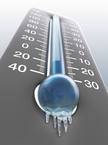 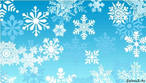 in winter. I'll        and play snowballs. I'll make a funny  .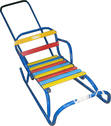 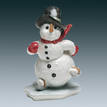  I'll     in the park. I won't      because I can't.    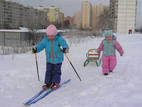 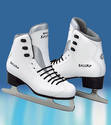   In the evening I'll tell my Russian friends New Year fairy tales. Would you like to go to Russia with me?  Write, please.  Your Tiny. Ключи: cold           2) snowy 3)  toboggan   4) snowman5) ski              6) skateКонкурс 4  «Complete sentences» -  Слайд № 9.В каждой строчке даны слова, которые необходимо поставить в правильной последовательности, чтобы получилось предложение.will, a, kite, fly, Jim.play, won't, He, football.will, hide-and-seek, dog, play, her, Jill, with.they, Will, badminton, play, park, the, in?will, go, Where, they? Слайд № 10.Дети проверяют свою работу, используя Слайд № 11.Jim will fly a kite.He won't play football.Jill will play hide-and-seek with her dog.Will they play badminton in the park?Where will they go? Конкурс капитанов 5 «Магический квадрат». - Слайд №12 Представитель от каждой команды выходит к доске по очереди, на которой написаны цифры, но не по порядку! Надо правильно назвать числительное по мере возрастания. Побеждает та команда, представитель которой правильно назовет все цифры. - - Слайд № 13.Победитель получает 3 очка, проигравший 1 очко.Победитель получает 5 очков, проигравший 3 очка.Guess the riddles: (Слайд № 14)I go at night and all the day,But  I never go away.It is not very big,But it hangs in the middle of the room.In the day-time nobody wants it,But at night everybody nedds it.This is a houseWith one window in itShowing filmsNearly every minute. I have four legsOne, two, three, four.But I can not walkAcross the floor.Ключи:a clock;      2) a lamp;  3) a TV;  4) a chair.Конкурс 6 «Animals» Слайд №15.На слайде (№ 16) даны картинки животных. От каждой команды выходит по одному человеку.  Участник первой команды должен назвать всех домашних животных на английском языке, а участник второй команды – всех диких животных. Сколько животных каждый из них назовет, такое количество баллов он и получает.Награждение.В конце игры подводятся итоги, награждаются победители и участники.III. Слайд №17.Good- bye. Thank you for the lesson! It was wonderful. Good luck to you!№Название раздела, темыКоличество часовИз нихКоличество часовИз нихКоличество часовИз нихКоличество часовИз нихФормыаттестации№Название раздела, темывсеготеорияпрактикаконтроляконтроля1Введение6421.1Вводное занятиеНабор детей, комплектование групп22-1.2 Вводное занятие Техника безопасности. Инструктаж211беседабеседа1.3Здравствуй, английский! Приступим211наблюдение наблюдение 2Алфавит, учимся читать12392.1Диалогическая речь. Мои буквы: a - h20,51,5беседабеседа2.2Повторение лексики. Мои буквы: i - q20,51,5опросопрос2.3Повторение лексики. Мои буквы: r - z20,51,5опросопрос2.4Повторение ЛЕ. Буквосочетания sh, ch20,51,5наблюдениенаблюдение2.5Повторение ЛЕ. Буквосочетания th, ph20,51,5опросопрос2.6Повторение. Заглавные и строчные20,51,5входная диагностикавходная диагностика3Я люблю свою семью  6333.1Приветствие, прощание, знакомство Символы Англии (презентация)211наблюдениенаблюдение3.2Я и моя семья211беседабеседа3.3Члены семьи211опросопрос4Мой дом родной186124.1Мой дом 413наблюдениенаблюдение4.2Где Чаклз?211опросопрос4.3В ванной комнате211опросопрос4.4Моя комната211устный рассказустный рассказ4.5Сады России.Сады в Соединенном королевстве211наблюдениенаблюдение4.6Сказка “THE TOWN MOUSE AND THE COUNTRY MOUSE”211инсценировкаинсценировка4.7Закрепление языкового материала2-2опросопрос4.8Теперь знаю! Давай поиграем!2-2настольная игра настольная игра 5Моя любимая еда184145.1Мой день рождения. Угощения40,53,5наблюдениенаблюдение5.2Вкусный шоколад20,51,5опросопрос5.3Моя любимая еда413мини-проектмини-проект5.4Традиционные блюда британской и русской кухни211наблюдениенаблюдение5.5Сказка “THE TOWN MOUSE AND THE COUNTRY MOUSE”211инсценировкаинсценировка5.6Закрепление языкового материала2-2опросопрос5.7Теперь знаю! Давай поиграем!2-2настольная игра настольная игра 6Питомцы и другие животные184146.1Мои животные40,53,5беседабеседа6.2Я умею прыгать20,51,5опросопрос6.3В цирке413опросопрос6.4Обожаю животных! Домашние любимцы в России             211проектпроект6.5Сказка “THE TOWN MOUSE AND THE COUNTRY MOUSE”211инсценировкаинсценировка6.6Закрепление языкового материала2-2опросопрос6.7Теперь знаю! Давай поиграем!2-2настольная игра настольная игра 7Мир моих увлечений184147.1Мои игрушки. Предлоги места40,53,5наблюдениенаблюдение7.2У неё голубые глаза. Части тела и лица40,53,5устный рассказустный рассказ7.3Замечательный медвежонок211проект проект 7.4Магазины, где продаются плюшевые мишки. Старинные русские игрушки211наблюдениенаблюдение7.5Сказка “THE TOWN MOUSE AND THE COUNTRY MOUSE” 211инсценировкаинсценировка7.6Закрепление языкового материала2-2опросопрос7.7Теперь знаю! Давай поиграем!2-2настольная игра настольная игра 8Мир вокруг меня184148.1Мои каникулы40,53,5беседабеседа8.2Какая сегодня погода?20,51,5опросопрос8.3Времена года. Волшебный остров413опросопрос8.4Прекрасный Корнуолл. Каникулы в России211наблюдениенаблюдение8.5Сказка “THE TOWN MOUSE AND THE COUNTRY MOUSE”211инсценировкаинсценировка8.6Закрепление языкового материала2-2опросопрос8.7Теперь знаю! Давай поиграем!2-2настольная игра настольная игра 9Школьные      будни165119.1В школе211наблюдениенаблюдение9.2Школьные принадлежности211опросопрос9.3Школьные предметы413опросопрос9.4Сказка “THE TOWN MOUSE AND THE COUNTRY MOUSE”211инсценировкаинсценировка9.5Начальные школы России и Великобритании211наблюдениенаблюдение9.6Закрепление языкового материала2-2опросопрос9.7Теперь знаю! Давай поиграем!2-2настольная игра настольная игра 10Семейные ценности1441010.1Члены семьи, их имена, внешность211устный рассказустный рассказ10.2Счастливая семья211проектпроект10.3Чтение и инсценирование сказки211инсценировкаинсценировка10.4Семьи рядом и далеко. Семьи в России 211наблюдениенаблюдение10.5Закрепление языкового материала2-2опросопрос10.6Теперь знаю! Давай поиграем!2-2настольная игра настольная игра 10.7Итоговое занятие2-2викторинавикторинаИТОГО14441103№Название раздела, темыКоличество часовИз нихКоличество часовИз нихКоличество часовИз нихКоличество часовИз нихФормыаттестации№Название раздела, темывсеготеорияпрактикаконтроляконтроля1Введение6241.1Вводное занятиеТехника безопасности. Инструктаж211беседабеседа1.2Снова вместе! 413наблюдение наблюдение 2Всё что мы любим 143112.1Он любит желе413опросопрос2.2В моей коробке для ланча413устный рассказустный рассказ2.3Кое-что перекусить. Я в восторге от мороженого211проектпроект2.4Закрепление ЛЕ, РО2-2опросопрос2.5Теперь знаю! Давай поиграем!2-2входная диагностика, настольная игра входная диагностика, настольная игра 3Приходи играть143113.1Игрушки для маленькой Бетси413опрос опрос 3.2В моей комнате413устный рассказустный рассказ3.3Супермаркет «Теско». Все любят подарки211наблюдениенаблюдение3.4Закрепление ЛЕ. Аудирование.2-2опросопрос3.5Теперь знаю! Давай поиграем!2-2настольная игра настольная игра 4Пушистые друзья143114.1Забавные коровы413наблюдениенаблюдение4.2Умные животные413проект проект 4.3Животные Австралии. Страна чудес дедушки Дурова211наблюдениенаблюдение4.4Повторение ЛЕ2-2опросопрос4.5Теперь знаю! Давай поиграем!2-2настольная игра настольная игра 5Дом, милый дом143115.1Бабушка. Дедушка413устный рассказустный рассказ5.2Мой дом. Фамильный герб413проектпроект5.3Британские дома. Дом-музей А.Фадеева211наблюдениенаблюдение5.4Повторение материала2-2опросопрос5.5Теперь знаю! Давай поиграем!2-2настольная игра настольная игра 6Выходной день143116.1Мы отлично проводим время413наблюдениенаблюдение6.2В парке413опросопрос6.3На старт, внимание, марш!        Развлечения после школы211устный рассказустный рассказ6.4Повторение материала2-2опросопрос6.5Теперь знаю! Давай поиграем!2-2настольная игра настольная игра 7Любимые занятия143117.1Весёлый день413устный рассказустный рассказ7.2По воскресеньям413опросопрос7.3Любимые мультфильмы20,51,5проектпроект7.4Повторение материала20,51,5опросопрос7.5Теперь знаю! Давай поиграем!2-2настольная игра настольная игра 8Семья и друзья143118.1Одна большая семья413наблюдениенаблюдение8.2Мой лучший друг413устный рассказустный рассказ8.3Англоговорящие страны мира. Российские города-миллионеры20,51,5наблюдениенаблюдение8.4Закрепление ЛЕ20,51,5опросопрос8.5Теперь знаю! Давай поиграем!2-2настольная игра настольная игра 9Рабочий день143119.1Больница для животных413наблюдениенаблюдение9.2Работай и играй413опросопрос9.3Один день моей жизни. Кем хотят стать русские дети?20,51,5проектпроект9.4Закрепление ЛЕ20,51,5опросопрос9.5Теперь знаю! Давай поиграем!2-2настольная игра настольная игра 10Вкусные угощения1431110.1Фруктовый салат413наблюдениенаблюдение10.2Приготовь из этого еду413опросопрос10.3Что нужно для пудинга? Чего ты хочешь к чаю?211проектпроект10.4Закрепление ЛЕ2-2опросопрос10.5Теперь знаю! Давай поиграем!2-2настольная игра настольная игра 11Запоминающиеся дни124811.1Самое лучшее событие413наблюдениенаблюдение11.2Волшебные моменты211опросопрос11.3Впереди прекрасное время211устный рассказустный рассказ11.4Здравствуй, солнышко211опросопрос11.5Итоговое занятие - викторина  2-2викторинавикторинаИТОГО14434110№ п/пНаименование расходного материалаКоличество1. Маркеры для белой доски + набор маркеров (4 цвета – черный, синий, красный, зеленый) 0,252.Стирающая губка для белой доски0,253.Мел (разноцветный)14.Магниты45.Бумага для принтера А4 (500 листов)0,1 пачки6.Картридж для принтера0,27.Ватман (А1)0,58.Цветная бумага (двусторонняя), не менее 16 цветов1 лист каждого цвета9.Ножницы110.Клей (карандаш)111.Фломастеры (набор)1 уп.12.Блокнот113.Карандаши цветные (набор)1 уп.14.Карандаш простой115.Ручка116Файл 1Этапы образовательного процессаЭтапы образовательного процесса1 год2 годПродолжительность учебного года, неделяПродолжительность учебного года, неделя3636Количество учебных днейКоличество учебных дней7272Продолжительность учебных периодов1 полугодие12.09.2023- 30.12.20232.09.2024- 30.12.2024Продолжительность учебных периодов2 полугодие11.01.2024- 31.05.202413.01.2025- 30.05.2025Возраст детей, летВозраст детей, лет8 - 109 - 11Продолжительность занятия, часПродолжительность занятия, час22Режим занятияРежим занятия2 раза/нед2 раза/недГодовая учебная нагрузка, часГодовая учебная нагрузка, час144144№Название мероприятияУровеньСрокиДень открытых ДверейДЮЦавгустРайонный праздник «День тигра»районныйсентябрьПрофилактическая беседа «Терроризм – зло против человечества»ТО сентябрьБеседы, экскурсии:  «Безопасный путь домой»ТОсентябрьКонкурс работ «Моя Родина – Приморье», посвященный образованию Приморского края районныйсентябрь - октябрьБеседа: «Полезны ли полезные привычки?»ТОоктябрьКонкурс-игра по английскому языку «Лев» для 1 - 4 классовмеждународныйоктябрь«Бобкин день» праздник, посвященный Всемирному Дню животныхДЮЦоктябрьСпортивно-игровая программа: «УРА! Каникулы!»ТОноябрьАкция «Внимание, дорога!»ДЮЦноябрьКонкурс творческих работ «Земля талантов» среди обучающихся образовательных организацийрайонныйноябрь - декабрьКонкурс творческих работ  ко Дню МатериДЮЦноябрьОсенняя онлайн-олимпиада по английскому языкувсероссийскийноябрьКлассный час «Символы России в наших сердцах»ТОдекабрьБеседа об истории празднования Нового года;-изучение новогодних песен, стихотворений.                                ТОдекабрьКонкурс творческих работ «Символ Нового года» ДЮЦдекабрьНовогодний утренникДЮЦдекабрь«Зимние забавы»ТОянварьМероприятие по культуре питания: «Правила этикета за столом»ТОянварьконкурс декоративно – прикладного творчества «Радуга Талантов»районныйянварь - февральБеседа: «Есть такая профессия – Родину защищать!»ТОфевральВоенно – спортивная игра «Зарница»ДЮЦфевральзимняя онлайн-олимпиада по английскому языкувсероссийскийфевральконкурс творческих работ, посвященный Дню Землирайонныймартконкурс декоративно – прикладного творчества «Пасхальные мотивы»районныймарт - апрель«Дом, где мы живём» (экологический КВН)ТОмартвесенняя онлайн-олимпиада по английскому языкувсероссийскийапрель - майБеседа: «Ваши родственники – участники Вов»ТОмайУчастие в акциях «Свеча Памяти», «Бессмертный полк»районныймайКонкурс творческих работ «Эхо далёкой войны….»районныймайПоказателиСроки      диагностикиСроки      диагностикиСроки      диагностикиСроки      диагностики1 год1 год2год2годконец 1полугодияконецучебногогодаконец 1полугодияконец учебного годаI. Знания, умения и навыки по     предмету:1.уровень усвоения лексики2.уровень усвоения грамматики    3.уровень аудирования  4.уровень говорения 5.уровень письма (2 год) 6.уровень чтения (2 год) II. Развитие психических      процессов:1.уровень развития внимания   2.уровень развития памяти3.уровень развития мышления4.уровень развития воображенияIII. Сформированность личностных качеств:1.уровень мотивационной сферы (устойчивость интереса детей к предмету)2.уровень развития коммуникативной сферы (умение общаться)3. уровень  волевой сферы (самостоятельность, трудолюбие, настойчивость) two                five four three one10159283746 Clap, clap, clap your hands  Clap your hands together  Stamp, stamp, stamp your feet  Stamp your feet together. Touch, touch, touch your ears, Touch your ears together. Touch, touch, touch your cheeks, Touch your cheeks together. Shake, shake, shake your hands, Shake your hands together. Smile, smile at your friends, Let us smile together. e s g s a a sc a t rm i a p i g s s r horsedescduuaadglionosftigercdoefrogpyksyhenoohrurwfishgayizdogqmonkeycfeeuythmnccrocodile